MatricesPlease answer the following problems, clearly showing all steps. You MUST use the specified methods for problems 7, 8, and 9. Using a different method will yield ZERO points.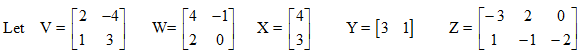 Calculate.  If not possible, put undefined:Problems 1, 2, 3, 4, 5, and 6 = 5 points eachV + W3ZWZDeterminant of WYVW + 4VProblems 7, 8, and 9 = 10 points eachUse Cramer’s Rule (determinants) to solve. 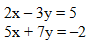 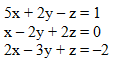 Use the inverse matrix method to solve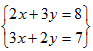 